Acta Núm.: 01/2019.Asunto: Informes trimestrales al INAI; periodo: 01 de enero al 30 de junio de 2019.En la Oficina Sindical, cuyo domicilio se cita al calce, siendo las 11:00 horas del día 15 de ENERO de 2019, se reunió el Comité de Transparencia del Sinudet-Bancomext, integrado por quienes suscriben, con el propósito de celebrar la presente sesión.En relación con el asunto al rubro citado, el Comité de Transparencia, resuelve:Así lo resuelven: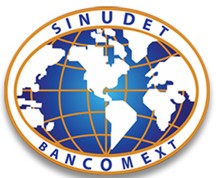 Comité de TransparenciaSindicato Nacional Único y Democráticode los Trabajadores del Banco Nacional de Comercio Exterior(Sinudet-Bancomext)ÚNICO.-Elabórese en conjunto con el Titular de la Unidad de Transparencia del Sinudet-Bancomext, C. Fernando Salazar Cruz, Secretario de Relaciones Exteriores, los informes trimestrales para entregarlos al INAI, los cuales deberán comprender el periodo: Del 01 ENERO 2019 al 30 JUNIO 2019.(Rúbrica)__________________Horus Ordóñez JuárezPresidente(Secretario de Relaciones Laborales)(Rúbrica)__________________Horus Ordóñez JuárezPresidente(Secretario de Relaciones Laborales)(Rúbrica)______________________________Elizabeth Martínez VargasSecretario(Secretaria de Administración y Previsión Social)(Rúbrica)__________________________Rafael Martín Jiménez TrejoVocal(Secretario de Estudios y Comunicación)